Pupil Premium Action Plan: 2014-2015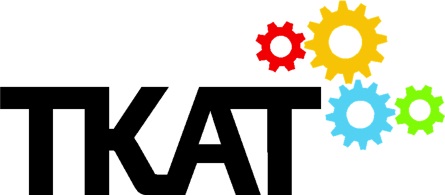 What is Pupil Premium?Pupil Premium is money that is given to us by the government based on the number of children that we have who are entitled to Free School Meals. We receive the equivalent of £1300 for every child who is currently in receipt of Free School Meals, plus some additional funding that is based on the number of children who have had Free School Meals in the past 6 years but are no longer eligible.How much Pupil Premium Money do we get?In the academic year 2014/2015 our Pupil Premium Funding will be £159,500.000What do we use this money for?At The Mill we use this pupil premium money to close the attainment gap between FSM children and non FSM children.  Some of this money is used to fund intervention programmes focused on raising standards in English and Maths.  Senior Leaders ensure that funding is targeted appropriately and that impact is measured. This analysis ensures that only interventions with clear impact are sustained. Some of this funding is used to support children’s emotional and behavioural needs in order that they can access the curriculum and learn more effectively. The impact of our nurture programme is monitored closely. We also use the money to buy in certain services that offer our children and their families support far more quickly and without the long delays and paper work that can occur when we refer to other agencies.As a third of the school are children in receipt of pupil premium, a third of the costings comes from the pupil premium fund for curriculum resources, intervention groups, School Development Priorities and training.This is the breakdown for the academic year 2014-2015Funding Overview]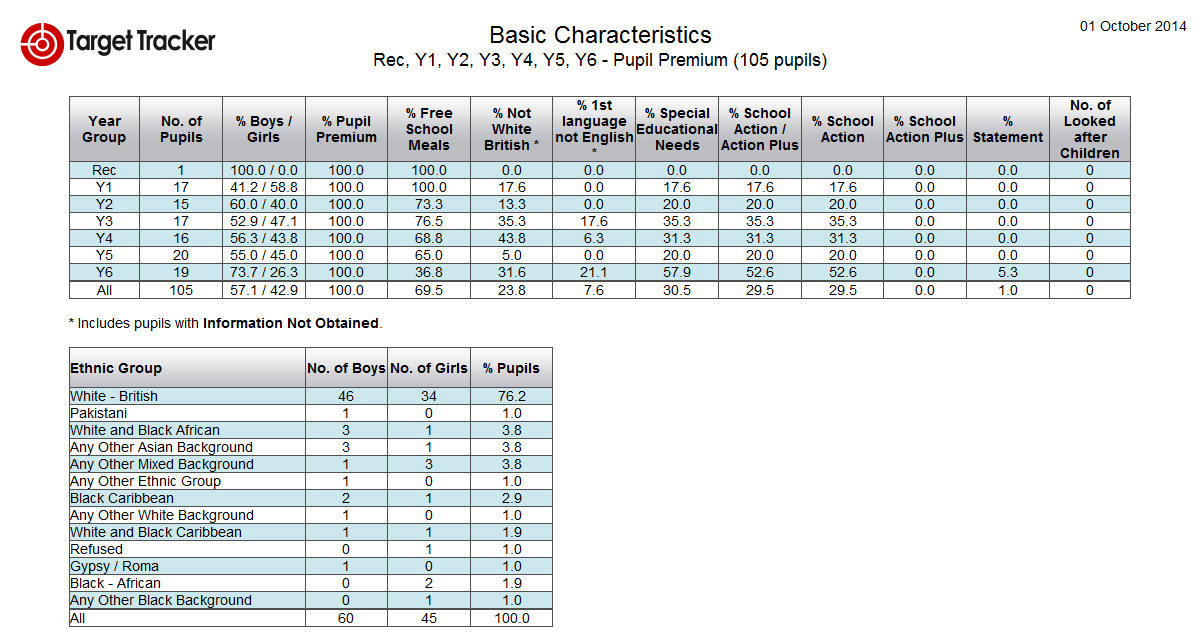 Comparative data for progress PP and non-PPYear 117 pupil premium children in the cohort18% of which were SENYear 2 2013-201415 pupil premium children in the cohort with 1 being educated off site.  20% of which are SENRWI introduction to hopefully close the gap in reading.Year 3 2013-201417 pupil premium children in the cohort35% of which are SEN18% EALRWI to be used in year 3.Writing intervention for lower pupil premium attainers.Year 4 2013-201416 pupil premium children in the cohort/ 31% of which are SEN/ 6% EALTeacher targeting pupil premium lower achievers in reading, writing and maths.RWI to be used with lower attainers – children to be taught alongside other children from different year groups.Year 5 2013-201420 pupil premium children/ 20% of which are SENSmaller class sizes due to having 2 teachers for 43 children. Year 6 2013-201419 pupil premium children/ 58% of which are SEN/ 21% EALThis cohort has a very high % of pupil premium and SEN.  Of the 45% of children that are pupil premium, 58% are SEN.  The pupil premium children did make better progress than their peers in reading and maths, however this did not impact significantly enough on their attainment.Due to the heavy pupil premium weighting in this year group, a second teacher has been employed so that the 44 children can be more easily targeted in classes of only 22 with full time teachers and teaching assistants. Moving teaching from RI to good through modelling, peer work and training£12,312Moving teaching from RI to good through greater use of AfL and introducing Target Tracker£6,319.25Raising achievement and understanding in phonics with the introduction of Read, Write, Inc£27,631.25Raising achievement and understanding in reading KS2£6174Improve achievement in number£1500Continuing to support children’s emotional literacy through counselling a nurture base and a breakfast club£27,925Ensuring that 1/3 of SENco time is dedicated to PP£8860Pupil premium intervention groups£20,230An additional teacher in year 6£38.207An additional Teaching assistant in EYFS£10,341£159,500Financial yearAmount of Pupil Premium funding2011-12 £31,7202012-13 £66,0002013-14£104,0502012-132012-132012-132013-142013-142013-142014-20152014-20152014-2015Percentage of FSM pupilsNumber of FSM pupils eligible for the Pupil Premium105@£623= £65,415     113        @£900      = £101,700     123        @£1300     = £159,900.000Number of looked after pupils eligible for the Pupil Premium1@£623= £623     -£38         0   @£900      =           0   @£1900      =  Number of service children eligible for the Pupil Premium0@£250= 0            @£900      =   0            @£1300      =  Carry overCarry over £2,350Carry over £2,350Carry over £2,350Total£66,000£104,050£159,900.000Whole CohortLilacMulberryGLD61%59%59%Pupil premium41%50%33%Non pupil premium60%63%72%  Year 1    non-PPReading PPDifferenceWriting    non-PPWriting PPDifferenceMaths    non-PPMaths PPDifferenceProgress5.14.6-1.44.64.5-0.64.44.3-1.3Attainment10.49-1.4108.8-1.210.29-1.2Year 2    non-PPReading PPDifferenceWriting    non-PPWriting PPDifferenceMaths    non-PPMaths PPDifferenceProgress5.46.10.76.35.2-1.16.66.1-0.5Attainment16.114.2-1.915.513-2.516.714.8-1.9Year 3    non-PPReading PPDifferenceWriting    non-PPWriting PPDifferenceMaths    non-PPMaths PPDifferenceProgress2.32-0.31.91.4-0.52.92.3-0.6Attainment17.516.4-1.115.815.4-0.417.417.3-0.1Year 4    non-PPReading PPDifferenceWriting    non-PPWriting PPDifferenceMaths    non-PPMaths PPDifferenceProgress2.93.10.21.72.10.42.82.80Attainment20.320.60.317.818.10.320.520.70.2Year 5    non-PPReading PPDifferenceWriting    non-PPWriting PPDifferenceMaths    non-PPMaths PPDifferenceProgress2.72.4-0.31.91.5-0.42.83.50.7Attainment21.720.7-120.218.3-1.922.920.7-2.2Target:Amount allocated Amount allocated Summary:  of the intervention or action, including details of year groups and pupils involved, and the timescaleSpecific intended outcomes: how will this action improve achievement for pupils eligible for the Pupil Premium?Monitored:  when and by whom? How will success be evidenced?Actual impact: What did the action or activity actually achieve? Be specific: ‘As a result of this action…’ Overall Targets set for pupil premium children 2014 / 15:KS2  Pupil Premium children (who are not SEN at school action + or statement) must make 4 APSKS1  Pupil Premium children (who are not SEN at school action + or statement) must make 6 APSGaps have narrowed from previous year and are less than 1 APS when compared to Non – PP childrenOverall Targets set for pupil premium children 2014 / 15:KS2  Pupil Premium children (who are not SEN at school action + or statement) must make 4 APSKS1  Pupil Premium children (who are not SEN at school action + or statement) must make 6 APSGaps have narrowed from previous year and are less than 1 APS when compared to Non – PP childrenOverall Targets set for pupil premium children 2014 / 15:KS2  Pupil Premium children (who are not SEN at school action + or statement) must make 4 APSKS1  Pupil Premium children (who are not SEN at school action + or statement) must make 6 APSGaps have narrowed from previous year and are less than 1 APS when compared to Non – PP childrenOverall Targets set for pupil premium children 2014 / 15:KS2  Pupil Premium children (who are not SEN at school action + or statement) must make 4 APSKS1  Pupil Premium children (who are not SEN at school action + or statement) must make 6 APSGaps have narrowed from previous year and are less than 1 APS when compared to Non – PP childrenOverall Targets set for pupil premium children 2014 / 15:KS2  Pupil Premium children (who are not SEN at school action + or statement) must make 4 APSKS1  Pupil Premium children (who are not SEN at school action + or statement) must make 6 APSGaps have narrowed from previous year and are less than 1 APS when compared to Non – PP childrenOverall Targets set for pupil premium children 2014 / 15:KS2  Pupil Premium children (who are not SEN at school action + or statement) must make 4 APSKS1  Pupil Premium children (who are not SEN at school action + or statement) must make 6 APSGaps have narrowed from previous year and are less than 1 APS when compared to Non – PP childrenOverall Targets set for pupil premium children 2014 / 15:KS2  Pupil Premium children (who are not SEN at school action + or statement) must make 4 APSKS1  Pupil Premium children (who are not SEN at school action + or statement) must make 6 APSGaps have narrowed from previous year and are less than 1 APS when compared to Non – PP childrenMoving teaching from RI to GoodSLT costings(£6578.37 = % of phase leaders’ combined wage)Professional Development Meetings with year group teams weekly; Individual Development Meetings fortnightly with RI teachers in order to assess pupil progress and to build on good practice:Pitch and differentiationFeedback, marking and targetsPupil Progress Short term action plans agreed to address issues; this may include team teaching, modelling or external CPD as necessary.Professional Development Meetings with year group teams weekly; Individual Development Meetings fortnightly with RI teachers in order to assess pupil progress and to build on good practice:Pitch and differentiationFeedback, marking and targetsPupil Progress Short term action plans agreed to address issues; this may include team teaching, modelling or external CPD as necessary.September 2014IPD meetings use Target Tracker / analyse pupil progress trends/review provision in order that pupils achieve targets.October 2014 AppraisalPupil progress targets set for individual teachers Half termly Pupil progress gains in line with 0.5 for KS2 & 1 APS for KS1July 2015 – Appraisal Final Review shows:85% of good teaching with work pitched appropriately that addresses next steps resulting in visible progress for pupils.Targets for quality of teaching & learning (all core standards met to appropriate level)– resulting in successful appraisals driven by progress data as well as teaching seen – 360 view of teachingImproving AfL in the schoolCost of assessment leads £5,823.25 (5% of both assessment leads’ wage)Target tracker 34% of cost PP Training £226 Data transfer £60  Subscriptions £150Early years £60Assessment points increase to 6 points in the school yearTarget Tracker –making good progress used to identify children at risk of underachievement.Points progress between terms uses to track cohorts/groups and target children –evaluate progress against APS milestones (0.5 half-termly KS2/1 APS KS1) Moderation at each data point by SLT to verify accuracy of levelsMore summative assessment is carried out in order to inform formative assessment:  6 times a year for Yr6, 3 times Materials are purchased to support summative assessment in mathsAssessment points increase to 6 points in the school yearTarget Tracker –making good progress used to identify children at risk of underachievement.Points progress between terms uses to track cohorts/groups and target children –evaluate progress against APS milestones (0.5 half-termly KS2/1 APS KS1) Moderation at each data point by SLT to verify accuracy of levelsMore summative assessment is carried out in order to inform formative assessment:  6 times a year for Yr6, 3 times Materials are purchased to support summative assessment in mathsSeptember 2014All teachers know expected pace of progress /APS gain in-year and across key stage-   0.5 APS half-termly KS2/ 1 APS half-termly KS1Ongoing:Weekly Professional Development Meetings include focus onpupil progressAt 6 data submission points in yearTeachers use progress data more effectively to monitor progress and take action to address underperformance. Early identification of children not making expected progress results in timely and effective intervention. Target tracker used by teachers to analyse progress in APS and towards end of year/KS targets.SLT at the 6 data drop points.Senior leaders meet every 2 weeks with phases to review progress and plan support as necessary.SLT / CTSLT / CTRaise children’s achievement and understanding in phonics:Resources £7,988Training £3,000£ 10,820 staff costs£5,823.25 (RWI manager 10% of wage)Academic year 2014-2015Read, Write, Inc introduced to give teachers a better understanding of the sequence of learning in phonics, how to deliver high quality phonic sessions. Resources purchasedEYFS/KS1 teachers and TAs are trained in delivering the programme. SLT/teaching staff familiar with materials.  All EYFS/KS1 / KS2 children assessed and grouped appropriately.                     Teaching stations established across EYFS and KS1& KS2    Extra TAs needed to deliver the programme EYFS                            TA intervention required across KS1/ KS2 for small group deliveryAcademic year 2014-2015Read, Write, Inc introduced to give teachers a better understanding of the sequence of learning in phonics, how to deliver high quality phonic sessions. Resources purchasedEYFS/KS1 teachers and TAs are trained in delivering the programme. SLT/teaching staff familiar with materials.  All EYFS/KS1 / KS2 children assessed and grouped appropriately.                     Teaching stations established across EYFS and KS1& KS2    Extra TAs needed to deliver the programme EYFS                            TA intervention required across KS1/ KS2 for small group deliveryOct 2014 : children making measureable  progress reorganisation of groups shows children moving through the programme at appropriate pace.Children use phonological knowledge in writing.Jan 2015:Daily phonics/reading in EYFS and KS1 are well pitched and children make measurable progress.Target children in Y3 and Y4 join programmeChildren off RWI join reading lessons in Y3 Y4April 214:Assessments show children moving through programme at good ratesObservations in KS1 and Y3 Y4 show children applying phonological knowledge in their writing Monitored by SLTTB RWI managerCT Success July 2015% meeting expected standard for phonics at the end of year 1 rises to close the gap with national                                                                                                                                                                                                                       The Mill 2015- 68%The  Mill 2014- 55%        National 2014- 69%                                                        Raise achievement in reading KS2:AHT working with KS2 to raise standards £6174  (10% of wage)Dedicated daily reading lesson established in KS2 (9.15 – 45) in order to secure higher levels of achievement and generate a broad evidence base for assessment.Changes in planning for reading introduced:planning driven by focus on skills/AFsquality core textsraise profile of reading in classroomsSLT support for teams in planning and implementing changes.Expectations for assessment reviewed to drive standards – all teachers provided with a Reading Assessment File to track and monitor pupils consistently.Y1/Y5 curriculum reviewed so that coverage in line for 2016 end KS test.Dedicated daily reading lesson established in KS2 (9.15 – 45) in order to secure higher levels of achievement and generate a broad evidence base for assessment.Changes in planning for reading introduced:planning driven by focus on skills/AFsquality core textsraise profile of reading in classroomsSLT support for teams in planning and implementing changes.Expectations for assessment reviewed to drive standards – all teachers provided with a Reading Assessment File to track and monitor pupils consistently.Y1/Y5 curriculum reviewed so that coverage in line for 2016 end KS test.In-year progress of 3 APS gain is in line with National. 25% pupils in each KS2 class make a sub-level progress so that class averages show a minimum cumulative gain:October 2014: 0.5 APS gainDecember 2014: 1 APS gainFebruary   2015: 1.5 Aps gainApril 2015: 2 APS gainMay 2015: 2.5 APS gainJuly 2015: 3 APS gainUnits of work focus on specific AFs and are pitched appropriately for groups of learners. Children know what AF they are working on (KS2)Children demonstrate more stamina through regular paired reading and sustained silent reading sessions.AfL-APP assessment guidelines are used to assess and plan next steps. New National Curriculum Expectations for end of year are used for planning.SLT / CTAss. leadersSuccess  July 2015 end KS1 results:                                                                       TA shows L2b+/L3 attainment sustained - in line  with  national The Mill 2015 -  80%/27%     The Mill 2014 -  78%/24%   National 2013 - 78%/29% KS2 test results for  L4+ at least in line with % L2+ /L3  end KS1(1 child L3 end KS1 converts to L5 plus additional 6 2A)                                                                      The Mill  L 4 / 5 2015:  71%/17% (lower than last year but only 1 child in yr 2 who secured a level 3)KS2 tests show % making 2 levels of progress in reading sustained and at least in line with national                                                                                          The Mill   2015 - 90%The Mill   2014 - 84%   National  2013 - 91%                               Raise achievementin writing through CPD opportunities and focused SLT modelling and coachingSLT costings(£12,312 = 7% of phase leaders’ combined wage)Cycle of unaided writing moves to every 2 weeks                                                         Tasks focus on writing away from the point of teaching in order to assess independent skills.                                                Deep mark informs next steps planning / sets targets Writing targets revised so that they focus on AF5/6/8 and support planning for progression in sentence structure, punctuation and spelling.                            Continue to use APP writing to focus on progression through skills and AFsMarking code reviewed and re- published in order to ensure that these are used to support learning – monitored through scrutiny and phase mtgsSLT to model and demonstrate and then Peer teaching/ team teach to show how to achieve good results by using the aboveCycle of unaided writing moves to every 2 weeks                                                         Tasks focus on writing away from the point of teaching in order to assess independent skills.                                                Deep mark informs next steps planning / sets targets Writing targets revised so that they focus on AF5/6/8 and support planning for progression in sentence structure, punctuation and spelling.                            Continue to use APP writing to focus on progression through skills and AFsMarking code reviewed and re- published in order to ensure that these are used to support learning – monitored through scrutiny and phase mtgsSLT to model and demonstrate and then Peer teaching/ team teach to show how to achieve good results by using the aboveChildren’s achievement in writing progresses so that in year APS gain is in line with National. 3 A 6APS/50% 5APSUnaided writing  fortnightly.Teachers and children use the marking code-with time to complete follow up tasks and address next steps.Planning clearly maps out sequences of learning based on skills progression at the appropriate level. Pitch and progression improve.Moderation meetings demonstrate security of teacher assessments- derived from a broad range of independent writing.                SLT / CT ongoingKS1 TA shows sustained attainment at L2b+/L3 –in line with national:The Mill  2015  65%/15%  The Mill  2014  69%/14%      National 2013:  67%/15%      KS2 TA  at L4+: closes the gap in-school and with national :                                                            The Mill prediction 2 levels writing 2015:  81%                                                                                                   ( 8 children 2C KS1 and 3B end Y5  to make +4 APS. 4children 3C end Y5  to make +6 APS) MathsImprove achievement in number:Training costs£1500Daily Target Maths Sessions introduced throughout schoolto improve pupils’ recall of number facts – this is the children’s target sessionDifferentiated group numeracy targets         targets displayed using Notebook files;  updated daily and used to show progress in targets and as a planning toolrevision of training in Numicon in KS1 to secure basic number factsFormal assessments in maths to significantly increase:SATs paper half termly Y6QCA or similar (Testbase) for KS2 pupils3 weekly review of previous unitDaily Target Maths Sessions introduced throughout schoolto improve pupils’ recall of number facts – this is the children’s target sessionDifferentiated group numeracy targets         targets displayed using Notebook files;  updated daily and used to show progress in targets and as a planning toolrevision of training in Numicon in KS1 to secure basic number factsFormal assessments in maths to significantly increase:SATs paper half termly Y6QCA or similar (Testbase) for KS2 pupils3 weekly review of previous unitKS2 Progress milestones:Oct 2014     +0.5 APS Dec 2014     +1 APS Feb 2015     +1.5 APSMarch 2015 +2 APSMay 2015    +2.5 APSJuly 2015     +3 APSKS1 Progress milestones:Oct 2014     +1 APS Dec 2014     +2 APS Feb 2015     +3 APSMarch 2015 +4 APSMay 2015    +5 APSJuly 2015     +6 APSSLT / CT / AFongoingAt least 50% class make 4 APS progress in-year. To include all Pupil Premium children% children securing 4c who were 2c KS1 and borderline L4 Spring term Y6 increases so that KS targets for L4+ are met.            DH overseeing provision for Pupil Premium children£2,900(5% of wage)DH will work with SENCo to create a provision map that will enable all pupil premium children to be tracked.  Within the provision map all interventions undertaken will be evidenced.  The impact of the intervention that each child has received will be analysed and from this the DH and SENCo willDH will work with SENCo to create a provision map that will enable all pupil premium children to be tracked.  Within the provision map all interventions undertaken will be evidenced.  The impact of the intervention that each child has received will be analysed and from this the DH and SENCo willThere will be a provision map that is current.This will enable pupil premium children to be identified easily, along with the intervention they have had and the impact that this has had.Monitored by DH and SLT.Success will be evidenced in the ease by which pupil premium children’s provision can be accessed.DH overseeing nurture group£2,900(5% of wage)DH will continue to monitor and work with the Acorn Base team to ensure that children are developing the skills they need emotionally so that their behaviours impact less on their progress and that of others around them.DH will continue to monitor and work with the Acorn Base team to ensure that children are developing the skills they need emotionally so that their behaviours impact less on their progress and that of others around them.Acorn Base Nurture Group will enable children with emotional difficulties to learn strategies so that their emotions impact less on their learning.  This in turn should enable the children in this group to make better progress than historically.Monitored by the DH.Success will be evidenced by the children attaining and making better progress than they have historically.DH overseeing T.A. training£2,900(5% of wage)DH will ensure that the T.A.s receive regular training sessions and updates in order to help move children on.DH will oversee that SLT carry out the appraisal process for all T.A.s and observe each T.A. to ensure that the provision that they are delivering is of the highest quality.DH will ensure that the T.A.s receive regular training sessions and updates in order to help move children on.DH will oversee that SLT carry out the appraisal process for all T.A.s and observe each T.A. to ensure that the provision that they are delivering is of the highest quality.To ensure that TA intervention is of the highest quality.Observations of TAs will identify where training is required.Monitored by the DH.Success will be evidenced in the impact that TAs are having when carrying out interventions.SENCO release (1day)£8,860 (1/3 of salary)Monitors all children across the school and ensures that Pupil Premium children receive intervention in order to support them in moving forward.Undertakes various intervention groups – phonics and writing in year 2 and year 6.  Tracks and monitors the progress of FSM children. Manages and organises teaching assistant timetables in order to provide PP children with correct intervention. Provides training for the TAs in order to ensure that provision is robust. Liaises with outside agencies in order to further support FSM children.Monitors all children across the school and ensures that Pupil Premium children receive intervention in order to support them in moving forward.Undertakes various intervention groups – phonics and writing in year 2 and year 6.  Tracks and monitors the progress of FSM children. Manages and organises teaching assistant timetables in order to provide PP children with correct intervention. Provides training for the TAs in order to ensure that provision is robust. Liaises with outside agencies in order to further support FSM children.PP children are identified, tracked, intervened with and their progress monitored.  This is then tracked on the provision map.Monitored termly by SENCo.Success is evident in the progress made.Counselling£2,925(1/3 of costs)Additional school counselling hours have been provided through pupil premium to ensure that the high numbers of vulnerable pupils are supported so that they are emotionally ready to learn.Additional school counselling hours have been provided through pupil premium to ensure that the high numbers of vulnerable pupils are supported so that they are emotionally ready to learn.Counselling will enable children with emotional difficulties to learn strategies so that their emotions impact less on their learning.  This in turn should enable the children in this group to make better progress than historically.Monitored by the DH/ SENCoSuccess will be evidenced by the children attaining and making better progress than they have historically.Nurture group Staffing costs£21,60075% 0f costsNurture Group has been established to ensure that our most vulnerable pupils have the entitlement that they need in order to make progress. These children have all been screened carefully and have been selected because they are unable to access learning because they have missed out on essential developmental skills associated with basic first care from parents. These children all have attachment issues and are struggling within a normal school setting to conform to expectations and make progress.This strategic use of funding has been allocated to help these pupils directly but also to ensure that they are not a barrier within their classes to good learning for others; therefore contributing to all pupils making progress.Nurture Group has been established to ensure that our most vulnerable pupils have the entitlement that they need in order to make progress. These children have all been screened carefully and have been selected because they are unable to access learning because they have missed out on essential developmental skills associated with basic first care from parents. These children all have attachment issues and are struggling within a normal school setting to conform to expectations and make progress.This strategic use of funding has been allocated to help these pupils directly but also to ensure that they are not a barrier within their classes to good learning for others; therefore contributing to all pupils making progress.Acorn Base Nurture Group will enable children with emotional difficulties to learn strategies so that their emotions impact less on their learning.  This in turn should enable the children in this group to make better progress than historically.Monitored by the DH.Success will be evidenced by the children attaining and making better progress than they have historically.Breakfast Club£500This supports Pupil Premium children in starting the day well by having breakfast and a chat before school. This supports Pupil Premium children in starting the day well by having breakfast and a chat before school. A better start to the school day will enable children to focus on learning moreMonitored by the DH.Additional intervention in year 4£8,000There is a LA group in year 4 that are also pupil premium.  They were identified as children vulnerable to underachievement last year and have been targeted for intervention with an M6 teacher throughout this year.  She will be working on reading and writing with this group.  There is a LA group in year 4 that are also pupil premium.  They were identified as children vulnerable to underachievement last year and have been targeted for intervention with an M6 teacher throughout this year.  She will be working on reading and writing with this group.  The intervention will be targeted at small groups in order to ensure that they make good progress. The teacher will plan for each group to enable them to make small incremental steps which will lead to good progress overall.Monitored termly by Phase leader.Success is evident in the progress made.Narrative Therapy£6,820(1/3 of HLTA wage)An HLTA is skilled at delivering narrative therapy in order to move children on.  This was shown to have impact in Yr R – Yr 3 last year and therefore will continue on for groups of children in the coming year. An HLTA is skilled at delivering narrative therapy in order to move children on.  This was shown to have impact in Yr R – Yr 3 last year and therefore will continue on for groups of children in the coming year. The intervention will be targeted at small groups of children and will follow a prescribed programme.  Pupil Premium children will be targeted in each group.SENco termly using diagnostic testing.Yr6 Additional Teacher £38,207.50        (1/3 of all four teachers’ wages)An additional Teacher has been employed in year 6 to ensure that pupil premium children are well supported within the lessons.This will be for the course of a year and will mean that all PP children are taught in smaller classes.An additional Teacher has been employed in year 6 to ensure that pupil premium children are well supported within the lessons.This will be for the course of a year and will mean that all PP children are taught in smaller classes.Due to support within class, PP children who are underperforming should be brought more in line with their peers. Success will be evidenced in the KS2 results – pupil premium children achieving in line with their peers and achieving their personal progress and attainment targets.Monitored by Phase leader.Extra TA in EYFS£ 10,341An additional TA in EYFS proved invaluable in moving children forward, intervention from the beginning and this is to be continued.  There are three TAs and the funding of 1 (1/3) from PP is logical.There will be a focus on narrowing the gap between PP and non PP closer.An additional TA in EYFS proved invaluable in moving children forward, intervention from the beginning and this is to be continued.  There are three TAs and the funding of 1 (1/3) from PP is logical.There will be a focus on narrowing the gap between PP and non PP closer.Pupil premium children will be closer in attainment and progress to their peers.EYFS leader will monitor and feed this back to the DH at key data capture points.  It will be a focus in phase meetingsYr3/4/5/6 additional intervention / TA support /Toe by Toe£5410(50% of TA wage)An intensive 1:1 highly structured reading programme combining the multi-sensory approach with the memory bonding technique.An intensive 1:1 highly structured reading programme combining the multi-sensory approach with the memory bonding technique.At least accelerated progress to bring them more in line with their peers.Monitored termly by SENCo.Success is evident in the progress made.